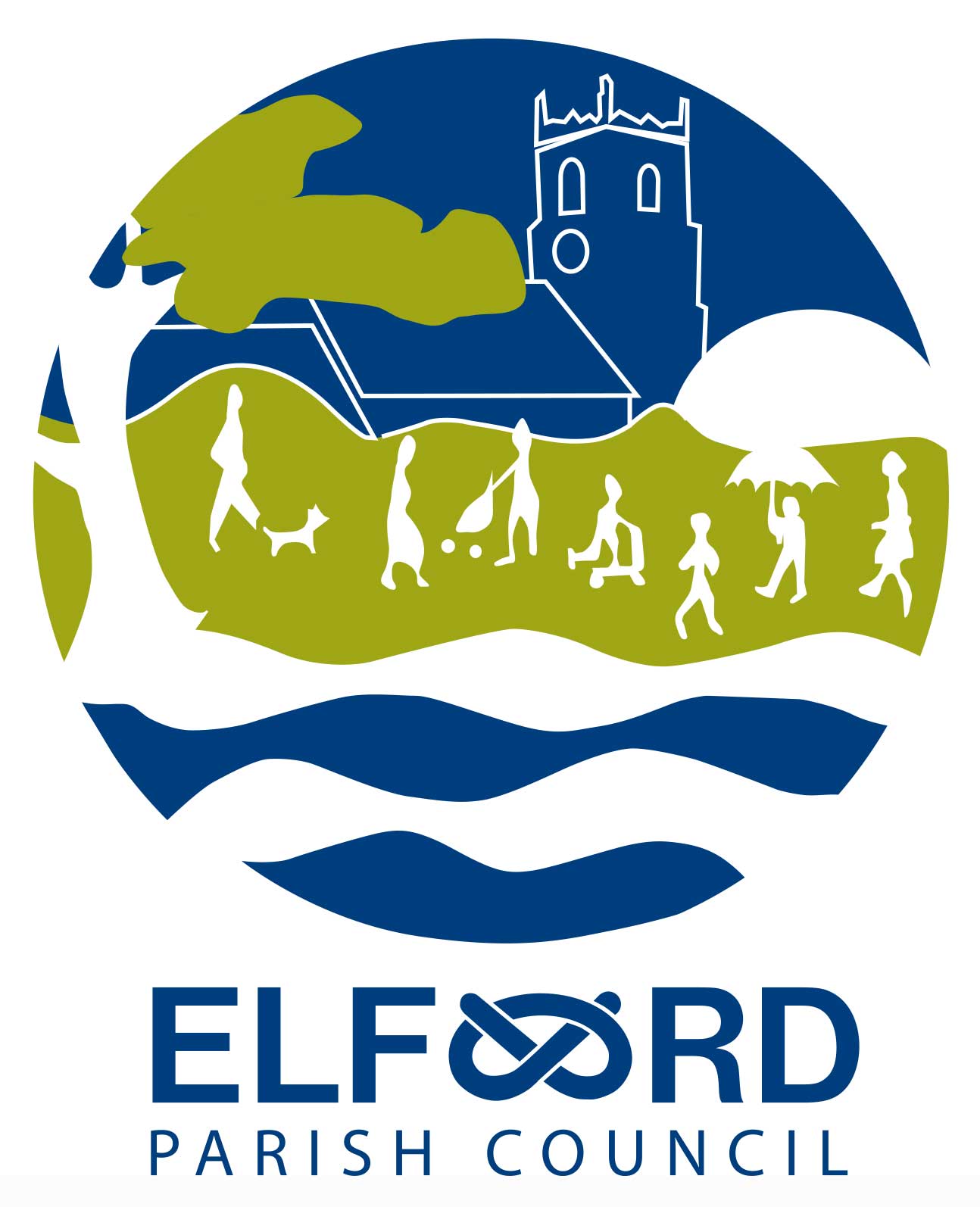 Meeting of the Parish CouncilMonday 14th September 2020, 7 pm on-lineTo join the meeting please use the following link:https://us02web.zoom.us/j/87261366978 A G E N D AOpen Forum – to receive any questions or comments from residents. To receive apologies for absence     To receive Declarations of InterestTo approve the Minutes of the meeting of 13th July 2020To receive the Clerk’s report									To consider any planning matters: Update on previous applicationsLand at The Shrubbery 20/00989/OUT To consider the taxi serviceTo consider playground maintenance and vandalismTo consider the SportsfieldTo receive questions and reports from Councillors	To receive correspondence			To receive a financial report   To consider authorising schedule of accounts for payment					Date of next meeting	(12th October)	M.Jones, Clerk to Elford Parish Council                                                                                                                50 Cornwall Avenue, Tamworth B78 3YB Tel. 01827 50230  